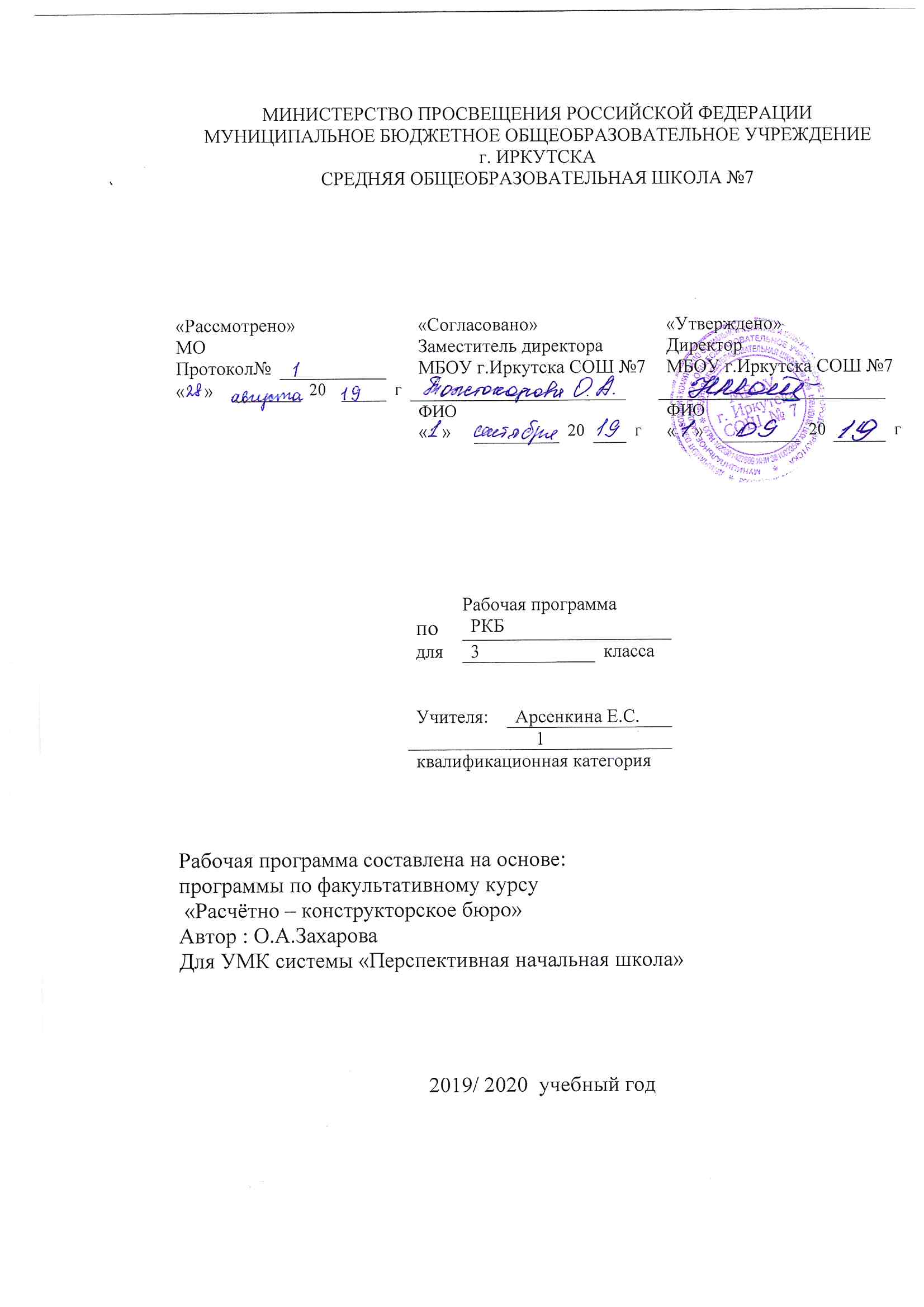 Рабочая программа по РКБ составлена на основе следующих нормативно - правовых документов: Федеральный государственный стандарт основного начального образования, утвержден приказом Министерства образования и наук Российской Федерации от 6 октября 2009 г. № 373.  Закон Российской Федерации «Об образовании» (статья 7).Учебный план МБОУ г. Иркутска  СОШ № 7 на 2019/2020 учебный год.Примерная программа основного начального образования по РКБПланируемые результаты:Метапредметные результаты•	Умение видеть и воспринимать причинно-следственные связи в окружающей жизни, использовать начальные математические знания для описания окружающих предметов, процессов, явлений, оценки количественных, пространственных отношений; искать научное обоснование необычным природным явлениям. •	Умение применять математические знания и преставления для решения учебных задач, начальный опыт математических знаний в повседневных ситуациях •	Активное использование лабораторного оборудования, макетов, муляжей, контрольно-измерительных приборов, хрестоматий, справочников, словарей, Интернет-ресурсов. •	Обогащение ключевых компетенций научно-познавательным содержанием •	Формирование мотивации и умений организовывать самостоятельную предметно- продуктивную деятельность, выбирать средства для реализации проектно-исследовательского замысла •	Формирование способности оценивать результаты научно-творческой деятельности собственной и одноклассников. Предметные результаты •	Анализировать текст задачи: ориентироваться в тексте, выделять условие и вопрос, данные и искомые числа (величины). •	Искать и выбирать необходимую информацию, содержащуюся в тексте, на рисунке или в таблице, для ответа на заданные вопросы. •	Моделировать ситуацию. •	Использовать соответствующие знаково-символические средства для моделирования ситуации. •	Конструировать последовательность «шагов» (алгоритм). •	Объяснять (обосновывать) выполняемые и выполненные действия. •	Воспроизводить способ решения. •	Сопоставлять полученный (промежуточный, итоговый) результат с заданным условием. •	Анализировать предложенные варианты решения задачи, выбирать из них верные. •	Оценивать предъявленное готовое решение. •	Участвовать в учебном диалоге, оценивать процесс поиска и результат решения. •	Конструировать несложные задачи. •	Составлять фигуры из частей. Определять место заданной детали в конструкции. •	Выявлять закономерности в расположении деталей; составлять детали в соответствии с заданным контуром конструкции.      Содержание учебного предметаСодержание данного курса  направлено на вовлечение всех учащихся в учебно-познавательный процесс. Поэтому следует обратить особое внимание учителя на привлечение в работу клуба учащихся с различной математической подготовкой, в том числе и не очень высокой. Основной акцент в процессе изучения курса следует делать на развитии логического мышления учащихся, способности учащихся самостоятельно работать, в том числе и приобретая новые знания.В данном курсе выделяются несколько содержательных линий.Числовая линияРешение задач арифметическими способамиГеометрическая линияБольшую роль в развитии пространственных представлений, учащихся также играют разнообразные задачи на изготовление каркасов, развёрток и моделей пространственных фигур.Числовая линияСчёт предметов. Чтение и запись чисел от нуля до миллиона. Классы и разряды. Соотношение между разрядами и классами;Представление многозначных чисел в виде суммы разрядных слагаемых. Сравнение и упорядочение чисел, знаки сравнения.Измерение величин; сравнение и упорядочение величин. Единицы массы (центнер, тонна), вместимости (литр), времени (секунда, минута, час). Соотношения между единицами измерения однородных величин. Сравнение и упорядочение однородных величин. Доля величины (половина, треть, четверть, десятая, сотая, тысячнаяЗапись и название «круглых» десятков, принцип построения количественных числительных для двузначных чисел.Устная и письменная нумерация трехзначных чисел: получение новой разрядной единицы — сотни, третий разрядДесятичной записи — разряд сотен, запись и название «круглых» сотен, принцип построения количественных числительных для трехзначных чисел. Представление трехзначных чисел в виде суммы разрядных слагаемых.Сравнение чисел на основе десятичной нумерации. Числовые равенства и неравенства.Устное сложение и вычитание чисел в пределах 100 без перехода и с переходом через разряд. Разностное сложение чисел. Запись сложения и вычитания в столбик: ее преимущества по отношению к записи в строчку при поразрядном выполнении действий. Способ сложения и вычитания столбиком. Выполнение действий сложения и вычитания с помощью калькулятора.Связь между компонентами и результатом действия (для сложения и вычитания). Уравнение как форма записи действия с неизвестным компонентом. Правила нахождения неизвестного слагаемого, неизвестного вычитаемого, неизвестного уменьшаемого.Умножение как сложение одинаковых слагаемых. Знак умножения (·). Множители, произведение и его значение.Табличные случаи умножения. Таблица умножения однозначных чисел (кроме 0 и 1). Случаи умножения на 0 и на 1.Переместительное свойство умножения и его применение. Увеличение числа в несколько раз.Решение задач арифметическими способамиРешение текстовых задач арифметическим способом. Задачи, содержащие отношения «больше (меньше) на…», «больше (меньше) в…». Зависимости между величинами, характеризующими процессы движения, работы, купли-продажи и др. количество товара, его цена и стоимость и планирование хода решения задачи. Представление текста задачи (схема, таблица, диаграмма и другие модели). Задачи на нахождение доли целого и целого по его доле. Задачи с недостающими данными. Различные способы их преобразования в задачи с полными данными. Задачи с избыточными данными. Использование набора данных, приводящих к решению с минимальным числом действий. Выбор рационального пути решения.Геометрическая линияОсновная задача изучения геометрического материала на занятиях клуба – это развитие геометрической интуиции, наглядно-образного компонента, знакомство с простейшими свойствами некоторых геометрических фигур, с применением геометрического материала для решения логических и арифметических задач.Распознавание и изображение геометрических фигур: точка, линия (кривая, прямая), отрезок, ломаная, угол, многоугольник, треугольник, прямоугольник, квадрат, окружность, круг. Виды треугольников: прямоугольные, остроугольные и тупоугольные; разносторонние и равнобедренные.Равносторонний треугольник как частный случай равнобедренного.Высота треугольника.Использование чертёжных инструментов для выполнения построений. Геометрические формы в окружающем мире. Задачи на разрезание и составление геометрических фигур. Знакомство с кубом и его изображением на плоскости. Построение симметричных фигур на клетчатой бумаге и с помощью чертежных инструментов Геометрические величины и их измерение. Измерение длины отрезка. Единицы длины (мм, см, дм, м, км). Периметр. Вычисление периметра многоугольника.Площадь геометрической фигуры. Единицы площади (см2, дм2, м2). Точное и приближённое измерение площади геометрической фигуры. Вычисление площади прямоугольника. Сравнение углов без измерения и с помощью измерения произвольной меркой. Измерение площади с помощью палетки.Знакомство с общепринятыми единицами площади: квадратным сантиметром, квадратным дециметром, квадратным метром, квадратным километром, квадратным миллиметром. Соотношение между единицами площади, их связь с соотношениями между соответствующими единицами длины.Календарно-тематическое планирование по факультативному курсу «Расчетно-конструкторское бюро»№ТемаКол-во часовДата Прим.1.Введение12.Что находится внутри Земли?23.Отчет в Конструкторское бюро14.Помогите Пете Семёнову25.Отчет в Конструкторское бюро16.Много ли на Земле льда? (начало)27.Отчет в Конструкторское бюро18.Много ли на Земле льда? (окончание)29.Отчет в Конструкторское бюро110.Где хранится пресная вода?211.Отчет в Конструкторское бюро112.«Многоэтажная» атмосфера Земли213.Отчет в Конструкторское бюро114.Облака215.Отчет в Конструкторское бюро116.Сказочный мир горных пещер217.Отчет в Конструкторское бюро118.Жизнь под Землёй219.Отчет в Конструкторское бюро120.Природное сообщество — аквариум121.Отчет в Конструкторское бюро122.Озеро Байка123.Отчет в Конструкторское бюро124.Стены Древнего Кремля125.Отчет в Конструкторское бюро1ИТОГО:ИТОГО:34 часа34 часа34 часа